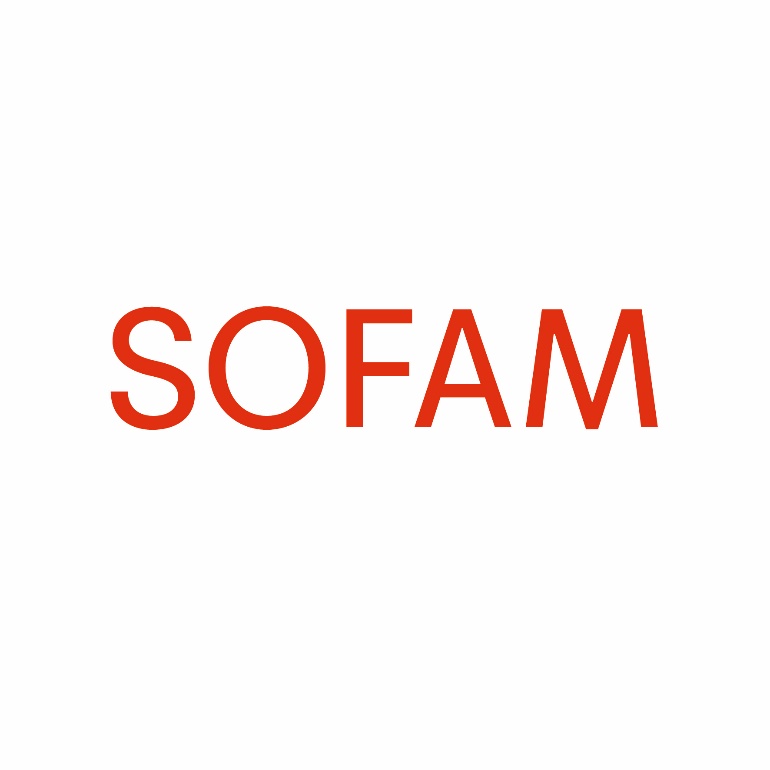 RAPPORT DE TRANSPARENCE 2018CHARGESPRINCIPAUX INDICATEURS AUTORISATIONS D’EXPLOITATIONS REFUSEES ET RAISONS MOTIVANT CES REFUSLa SOFAM n’a refusé d’octroyer aucune licence pendant l’année 2018.REMUNERATIONS DES PERSONNES GERANT LES ACTIVITES DE LA SOCIETELe rapport de gestion doit mentionner des informations concernant la somme totale de la rémunération versée au cours de l’année précédente aux personnes gérant les activités de la société, ainsi que les autres avantages qui leur ont été octroyés. La fonction d’administrateur est gratuite.PERCEPTIONSENCAISSEMENTDroits primaires 323.633 Reprographie 938.391 Exception enseignement 124.536 Câble 467.276 Copie privée 46.996 Droit de suite 31.451 Prêt public 165.725 2.098.008 Montant des charges affectées à la perception 121.836 €Montant des charges affectées à la répartition 115.322 €Montant des charges affectées aux autres services 262.193 €499.351 €PERCEPTION TauxCommissionDroits primaires 5,81 %18.794Reprographie 5,81 %54.494Exception enseignement 5,81 %7.232Retransmission par câble 5,81 %27.136Copie privée 5,81 %2.729Droits de suite 5,81 %1.826Prêt public 5,81 %9.624Total 121.836REPARTITIONTauxCommissionDroits primaires 5,50 %17.789Reprographie 5,50 %51.581Exception enseignement 5,50 %6.845Retransmission par câble 5,50 %25.685Copie privée 5,50 %2.583Droits de suite 5,50 %1.729Prêt public 5,50 %9.109Total 115.322AUTRESTauxCommissionDroits primaires 12,50 %40.445Reprographie 12,50 %117.273Exception enseignement 12,50 %15.564Retransmission par câble 12,50 %58.396Copie privée 12,50 %5.873Droits de suite 12,50 %3.930Prêt public 12,50 %20.711Total 262.19320172018EvolutionDroits perçus 2.117.3692.098.008-19.361Total charges nettes (cfr tableau analytique ci-dessus) 459.863499.35139.488Total dettes sur droits et produits financiers 4.814.3674.483.970-330.397droits en attente de perception 224.481243.96119.481droits perçus à répartir4.400.3234.007.141-393.182droits perçus répartis en attente de paiement 169.111211.65542.544droits perçus non répartissables (non attribuables) 000produits financiers provenant de la gestion des droits perçus 20.45221.212760Droits payés 1.329.9191.854.113524.194Rémunération pour la gestion des droits459.863499.35139.488